УТВЕРЖДАЮИ.о. директора МБОУ ДО ЦДТ №4_______________   Е.В. Лукоянова«29» июня 2020 годаПОЛОЖЕНИЕо проведении  онлайн - турнира по каратэ (по КАТА) Годзю – рю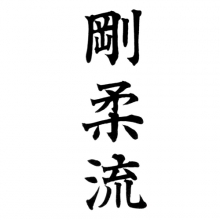 г. КрасноярскЦели и задачиСоревнования по каратэ проводится с целью:Популяризация каратэ;Укрепление дружбы сотрудничества между организациями, развивающими каратэ;Пропаганда здорового образа жизни.ГРАФИК ПРОВЕДЕНИЯ ТУРНИРАФорма проведения - заочная.Приём заявок на участие – 01.07 – 30.07. 2020 г. (возможно изменение сроков проведения соревнований, в зависимости от поданных заявок)ВОЗРАСТНЫЕ КАТЕГОРИИ 9 лет; 10-11 лет; 12-13 лет. Правила проведения ТУРНИРАСоревнования проводятся по правилам вида спорта «каратэ», утвержденным Министерством спорта Российской Федерации.ПОРЯДОК УЧАСТИЯТурнир проводится в виде выполнения ката по каратэ годзю-рю. Выбор ката на усмотрение участника. Лимит времени не установлен.Для регистрации участник представляет видеоотчет выполненного ката. Выполнение ката записывается на видеокамеру в следующей последовательности: - участник перед выполнением упражнения  представляется (называет фамилию, имя, город (село), возраст), название ката и делает поклон; - выполняет ката;- по окончании ката делает поклон.ОЦЕНКА КАТАОценку проводит судейская коллегия: главный судья соревнований, заместитель главного судьи соревнований, центральный судья, по следующим критериям:- полнота выполнения ката (правильность выполнения технических элементов (блоки, удары, стойки), визуализация (острый взгляд), сохранение равновесия, умение расслаблять и напрягать мышцы, когда это необходимо, жесткость, дыхание, концентрация; - внешний вид участника (соблюдение спортивной формы одежды, кимоно);_художественный уровень ролика, качество изображения (эстетичность места проведения, четкость, качество звука и изображения); - наличие представления участника, поклонов. Каждый критерий оценивается по 9-ти бальной шкале. Максимальная оценка за ката 36 баллов.Отправляя заявку и ссылку на видеозапись, участник конкурса автоматически подтверждает свое согласие на обработку персональных данных в соответствии с требованиями Федерального закона от 27.07.2006 г. № 152-ФЗ «О персональных данных» и на использование материала третьими лицами (организаторами, членами жюри, другими участниками конкурса), а также для размещения видеозаписи на сайте, либо в группе в социальных сетях организатора. ЗАЯВКИ НА УЧАСТИЕ Отправить на почту МБОУ ДО ЦДТ №4 cdt4konkurs@yandex.ru    ссылку на видео (тема письма онлайн турнира по каратэ (по КАТА)  Годзю – рю). В письме необходимо указать: фамилию, имя, отчество, возрастную категорию